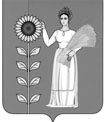              ПОСТАНОВЛЕНИЕ                      администрации сельского поселения Верхнематренский сельсовет Добринского муниципального района Липецкой области Российской Федерации15.08.2014                      с. Верхняя Матренка                                    № 34Об утверждении плана мероприятий по профилактике заболевания бешенством среди людей и животных на территориисельского поселения Верхнематренский сельсовет	В соответствии  со статьями 3.1, 17 Закона Российской Федерации от 14 мая 1993 года № 4979-1 «О ветеринарии», в связи с обострившейся ситуацией по бешенству лис, с целью предотвращения вспышки бешенства среди домашних животных и заболевания бешенством людей на территории  сельского поселения Верхнематренский сельсовет Добринского  муниципального района ПОСТАНОВЛЯЮ:	1.Утвердить прилагаемый план мероприятий по профилактике бешенства на территории сельского поселения Верхнематренский сельсовет Добринского муниципального района Липецкой области.	2.Контроль за выполнением настоящего постановления оставляю за собой.	3.Настоящее постановление вступает в силу со дня его подписания.Глава сельского поселения                                                       Н.В.ЖаворонковаУТВЕРЖДЕНпостановлением главысельского поселенияот 15.08.2014 № 34План мероприятий по профилактике заболевания бешенством людей и животных на территории сельского поселения Верхнематрекнский сельсовет№ п/пмероприятияисполнителисрок исполнения12341Обеспечить проведение вакцинации собак и кошек против бешенстваВетврач Колесникова М.М.Согласно плана2Обеспечить информирование заинтересованных лиц при возникновении случаев бешенства среди диких и домашних животныхГлава сельского поселенияПри выявлении подозрительных случаевВынужденная иммунизация собак, кошек, лиц, находящихся в контакте с животными (при подозрении, подтверждении бешенства)Ветврач Колесникова М.М.Врач ОВОП Гулов А.Ф.При выявлении подозрительных случаевНаблюдение за иммунизированными собаками, кошками.При выявлении подозрительных случаевв течение 2-х месяцевПроведение дезинфекции местонахождения животных Ветврач Исаев А.Н.При выявлении подозрительных случаевПровести в населенных пунктах разъяснительную работу с населением об опасности бешенства, мерах профилактики данного заболевания.Глава сельского поселенияДо 29.08.2014 г.Запретить бродяжничество собак, свободный выгул свиней, выпас скота без пастухов.Глава сельского поселенияпостоянно